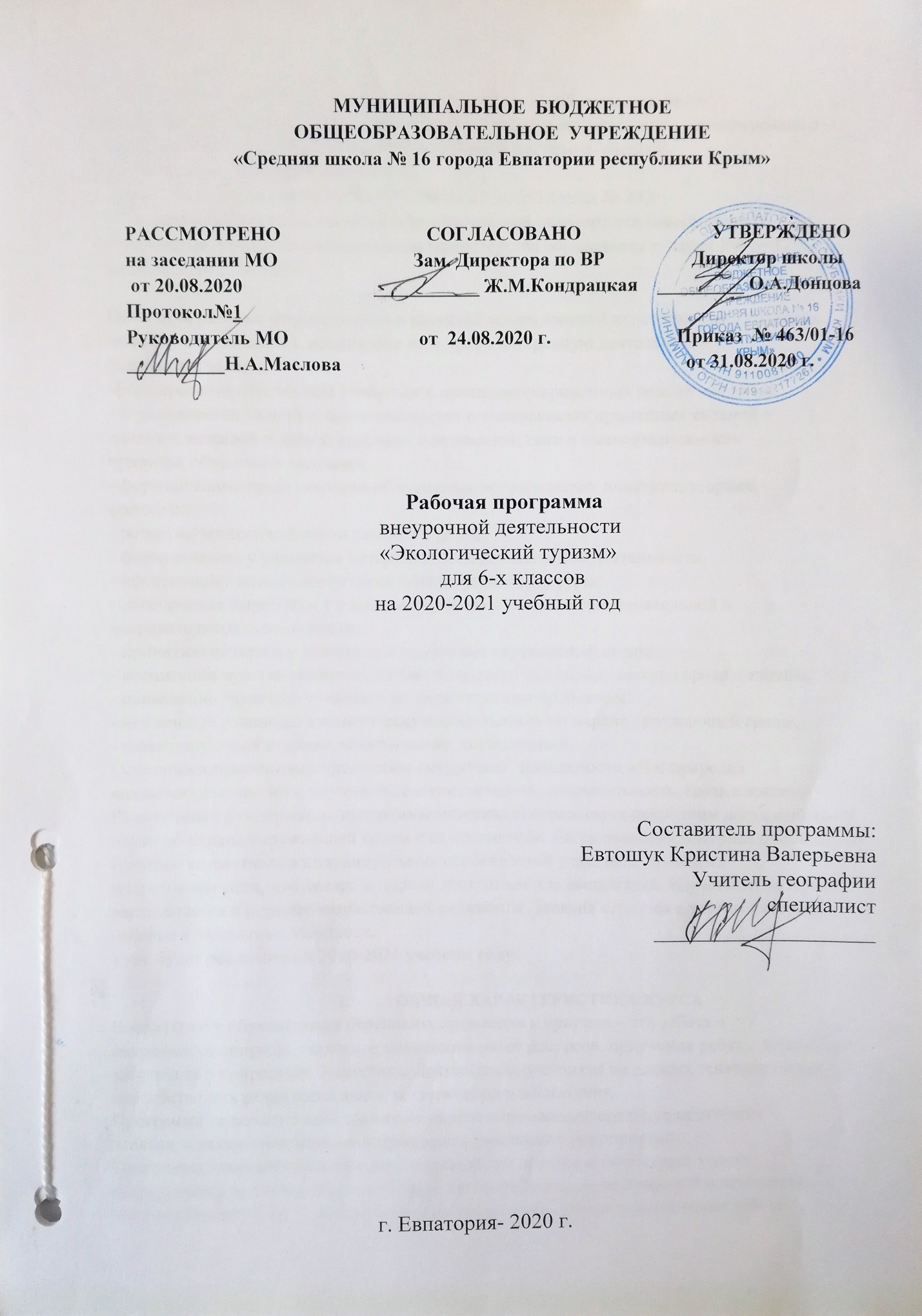 МУНИЦИПАЛЬНОЕ БЮДЖЕТНОЕ ОБЩЕОБРАЗОВАТЕЛЬНОЕ УЧРЕЖДЕНИЕ «СРЕДНЯЯ ШКОЛА № 16 ГОРОДА ЕВПАТОРИИ РЕСПУБЛИКИ КРЫМ» (МБОУ «СШ №16»)РАССМОТРЕНО                   СОГЛАСОВАНО                     УТВЕРЖДЕНОна заседании ШМО                 Зам. директора по ВР             Директор школыот  20.08.2020 г.                       ______Ж.М.Кондрацкая           _______О.А. Донцова протокол № 1                               24.08.2020 г.                           Приказ № 463/01-16    Руководитель ШМО                                                                       от 31.08.2020 г.______Н.А. Маслова Рабочая программа внеурочной деятельности«Экологический туризм»для 6-х классовна 2020 - 2021 учебный годСоставитель программы: Евтошук Кристина Валерьевна, Учитель географии специалистг. Евпатория - 2020 Данная программа входит в число программ внеурочной деятельности иориентирована на социальное и общеинтелектуальное направления и интегрирована спредметами естественно-научного цикла (биология, химия, физика).Нормативные и правовые документы:1. Закон «Об образовании в РФ» (ФЗ РФ от 29.12.2012 года № 273).2. Федеральный государственный образовательный стандарт основного общегообразования, утвержденный приказом министерства образования и науки РФ от 17декабря 2010 г. № 1897.Цель программы: формирование и развитие экологической культуры, экологическихзнаний у обучающихся, вовлечение их в природоохранную деятельность.Задачи программы:-формирование стремления учащихся к познанию современных реалий экологии;- формирование знаний о закономерностях и взаимосвязях природных явлений вединстве неживой и живой природы, о взаимодействии и взаимозависимостиприроды, общества и человека;- формирование представлений об основных экологических понятиях, теориях,факторах;- развитие экологического мышления у детей;- формирование у учащихся интереса к исследовательской деятельности,эффективному методу воспитания экологической культуры;- обеспечение выработки у учащихся приемов и навыков самостоятельной ипознавательной деятельности;- привитию интереса у учащихся к проблемам окружающей среды;- воспитание чувства уважения, любви и гордости за природу своего города и страны;- повышение эрудиции учащихся по экологическим проблемам;- вовлечение учащихся в практическую деятельность по охране окружающей среды;- развитие умений ведения экологических исследований.Основными принципами программы внеурочной деятельности «Я и природа»являются: доступность, научность, систематичность, добровольность, связь с жизнью.Включенный в содержание программы материал соответствует последним достижениямнауки об охране окружающей среды и ее пропаганде. Дидактический материал подбираетсяс учетом возрастных и индивидуальных особенностей учащихся, уровня ихподготовленности, что делает материал доступным для восприятия. Изучаемый материалрасполагается в порядке возрастающей сложности. Занятия строятся с учетом интересовребенка и личностного подхода. Курс будет реализован в 2020-2021 учебном году.
ОБЩАЯ ХАРАКТЕРИСТИКА КУРСАВоспитание у обучающихся бережного отношения к природе – это забота осохранности природы, бережное использование ее ресурсов, приучение ребят с детских летзаботиться о природных богатствах. Деятельность учащихся на данных занятиях можетспособствовать реализации задач экологического воспитания.Программа включает в себя знания по охране окружающей среды, практическиезанятия, а также организацию и проведение творческих мероприятий.Программа направлена на познание окружающей среды и способствует успехусовременного человека. Это достигается путем наблюдения за природой и активнымимероприятиями по ее защите; немаловажную роль в защите природы играет работа сширокой общественностью, а также вовлечение учащихся в практическую деятельность порешению проблем окружающей среды местного значения, агитационную деятельность(акции практической направленности – очистка территории, пропаганда экологическихзнаний - листовки, блиц-опросы, газеты).Формы организации обучения: групповые и индивидуальные.Методы обучения: частично-поисковый, исследовательский, метод взаимодействия,метод коллективной творческой деятельности, метод проектной деятельности, словесные инаглядные методы, практические.Виды деятельности: беседы, дискуссии, конкурсы, акции, викторины, творческиеигры, практические работы, экскурсии. Режим работыЗанятия проводятся 1 раза в неделю по одному академическому часу.ОПИСАНИЕ МЕСТА КУРСА В ПЛАНЕ ВНЕУРОЧНОЙ ДЕЯТЕЛЬНОСТИ
 Клуб юных экологов «Росток» ориентирован на социальное и общеинтелектуальное направления внеурочной деятельности. Программа двухгодичного курса обучения составлена из расчета 70 учебных часов на два учебных года (35 часа в год по 1 часу в неделю), рассчитана на учащихся 6 классов. Набор детей в группу – свободный (по желанию ребенка). В группе 15 человек.IV. ОПИСАНИЕ ЦЕННОСТНЫХ ОРИЕНТИРОВ СОДЕРЖАНИЯ КУРСА
 В качестве ценностных ориентиров курса Клуб юных экологов «Росток» выступаютобъекты живой и неживой природы, к которым у обучающихся формируется ценностноеотношение. Основу познавательных ценностей составляют научные знания и научныеметоды познания. Развитие познавательных ценностных ориентаций курса позволяетсформировать:- уважительное отношение к творческой деятельности;- понимание необходимости здорового образа жизни;-осознание необходимости соблюдать гигиенические правила и нормы.Основу коммуникативных ценностей составляет процесс общения и грамотная речь.Коммуникативные ценности ориентации курса способствуют:-правильному использованию терминологии и символики;- развитию потребности вести диалог, выслушивать оппонента, участвовать вдискуссии;- развитию способности открыто выражать и аргументировано отстаивать свою точкузрения. Курс направлен на формирование нравственных ценностей – ценностей жизни во всехее проявлениях, включая понимание самооценки, уникальности и неповторимости всехживых объектов, в том числе и человека.Ценностные ориентации, формируемые в сфере эстетических ценностей, предполагаютвоспитание у обучающихся способности к восприятию и преобразованию живой природы по законам красоты и гармонии; эстетическое отношение к объектам живой и неживойприроды.V. ЛИЧНОСТНЫЕ, МЕТАПРЕДМЕТНЫЕ И ПРЕДМЕТНЫЕ РЕЗУЛЬТАТЫОСВОЕНИЯ КУРСА ВНЕУРОЧНОЙ ДЕЯТЕЛЬНОСТИ (УУД)Данная программа ориентирована на формирование универсальных учебных действий1. Личностные универсальные учебные действия.У обучающегося будут сформированы:- ориентация в нравственном содержании и смысле поступков как собственных, таки окружающих;- установка на здоровый образ жизни.Выпускник получит возможность для формирования:- внутренней позиции учащегося на уровне положительного отношения квнеучебной деятельности;- установки на здоровый образ жизни и реализация его в реальном поведении ипоступках.2. Предметные универсальные учебные действия.Выпускник научится:- планировать свое действие в соответствии с поставленной задачей и с условиямиее реализации;- вносить необходимые коррективы в действие после его завершения на основеоценки и учета характера сделанных ошибок.Выпускник получит возможность научиться:- преобразовывать практическую задачу в познавательную;- самостоятельно учитывать действия в новом учебном материале;- самостоятельно оценивать правильность выполнения действия и вноситьнеобходимые коррективы в исполнение, как по ходу его реализации, так и в концедействия.3. Метапредметные универсальные учебные действия.Выпускник научится:- осуществлять поиск необходимой информации для выполнений учебных заданийс использованием дополнительной литературы;- устанавливать причинно-следственные связи.Выпускник получит возможность научиться:- осуществлять расширенный поиск информации с использованием ресурсовбиблиотек и интернета;- осуществлять сравнение и классификацию, самостоятельно выбирая основания икритерии для указанных логических операций;- строить логические рассуждения, включающие установление причинноследственных связей.4. Коммуникативные универсальные учебные действия.Выпускник научится:-договариваться и приходить к общему решению в совместной деятельности.Выпускник получит возможность научиться:- аргументировать свою позицию и координировать ее с позициями партнеров всотрудничестве при выработке общего решения в совместной деятельности;- задавать вопросы, необходимые для организации собственной деятельности исотрудничества с партнером.VIII. ПЛАНИРУЕМЫЕ РЕЗУЛЬТАТЫ ИЗУЧЕНИЯ КУРСАПланируемые результаты реализации программы внеурочной деятельности «Экологический туризм» ориентирован на достижение первого, второго и третьего уровня воспитательныхрезультатов.Воспитательные результаты первого уровня (приобретение школьниками знаний онормах экологического поведения в природе и совместной познавательной деятельности).Ученик научится:- планировать свое действие в соответствии с поставленной задачей и условиями еереализации;- строить рассуждения, пользуясь связью простых суждений об объекте, егостроении, свойствах и связях;- классифицировать объекты по заданным свойствам;- включаться в исследовательскую проектную деятельность под руководствомпедагога;-договариваться и приходить к общему решению в совместной деятельности.Ученик получит возможность научиться:- преобразовывать практическую задачу в познавательную;- осуществлять расширенный поиск информации с использованием ресурсовбиблиотек и интернета;- задавать вопросы, необходимые для организации собственной деятельности исотрудничества с партнером;- адекватно использовать речь для планирования и регуляции своей деятельности.Воспитательные результаты второго уровня (получение ребенком опытапереживания и позитивного отношения к базовым ценностям общества, ценностногоотношения к природе как источнику жизни на Земле). Ученик научится:- вносить необходимые коррективы в действие после его завершения на основе егооценки и учета характера сделанных ошибок;- социально ориентироваться в окружающем мире;Ученик получит возможность научиться:- находить выходы из спорных ситуаций, не создавая конфликта;- формулировать собственное мнение и позицию;- договариваться о распределении функций и ролей в совместной деятельности.Воспитательные результаты третьего уровня (получение ребенком опытасамостоятельного общественного действия).Ученик научится:- формулировать свои затруднения и обращаться за помощью;- предлагать помощь и сотрудничество;- оказывать взаимопомощь в совместной деятельности.Ученик получит возможность научиться:- самостоятельно создавать алгоритмы деятельности при решении проблемразличного характера;- принимать ценности природного мира, следовать в своей деятельностиприродоохранным нормам, нерасточительного, здоровьесберегающего поведения.Наиболее эффективные формы достижения воспитательных результатов попрограмме «Я и природа»:- коллективная (задействованы все члены кружка), используется при объяснениинового материала, на экскурсии;- групповая (состав 4-5 человек), используется при выполнении практическихработ, творческих игр, акций и выступлений.Оценка достижений воспитательных результатов по программе внеурочной деятельности «Экологический туризм».В соответствии с целью и задачами программы предполагается оценка эффективностиеё реализации: повышение экологического, культурного и интеллектуального уровнейобучающихся, осознание ими своей социальной позиции; здорового образа жизни ибережного отношения к природе.Отслеживание результативности усвоения программного материала осуществляется впостоянном педагогическом наблюдении, мониторинге, через итоги разноплановыхконтрольных форм работы: самостоятельная разработка учащимися текстов бесед,сообщений, обзоров для выступлений перед аудиторией, выполнения реферативных работ,их защита в группе; контрольные формы работы: тесты, контрольно – познавательные игры;участие в общешкольной вне учебной деятельности.Формы подведения итогов реализации образовательной программы:- участие в общешкольных мероприятиях;- экологический мониторинг школы.Тематическое планированиеСодержание курса внеурочной деятельности «Экологический туризм».Тема 1.ВВЕДЕНИЕ (2 часа). Знакомство с программой, инструктаж по технике безопасности и ПДД. Распорядок работы. Проведение инструктажей по технике безопасности при проведении наблюдений в природе.Тема 2. ПРИРОДА ВОКРУГ НАС (4 часа) Законы и правила единства человека и природы. Многообразие растительного и животного мира своей местности. Составление кроссворда. Викторина: удивительный мир природы.Тема 3. ЭКОЛОГИЯ – НАУКА О НАШЕМ ДОМЕ (5 часов)История возникновения и развития экологии. Понятие «экосистема», общая характеристика. Основные компоненты экосистем.  Жизнь в сообществах. Приспособленность к совместному обитанию.  Цепи питания.Тема 4. ЧЕЛОВЕК И ПРИРОДА (4 часа)Влияние деятельности человека на природу. Использование природных богатств. Викторина: экологические знаки. Составление и оформление листовок о вреде сжигания мусора в осеннее - весенний период. Тема 5. ЭКОЛОГИЯ ПОЧВЕНЫХ РЕСУРСОВ (8 часов). Почва - наше природное богатство.  Почва и здоровье человека. Загрязнение земель. Охрана и использование почв. Экология почв. Определение содержания нитратов в пищевых продуктах. Определение общих физических свойств почвы, общей гигроскопической влажности. Определение кислотности почвы. Тема 6. ЗАГРЯЗНЕНИЕ ОКРУЖАЮЩЕЙ СРЕДЫ БЫТОВЫМИ И ПРОМЫШЛЕННЫМИ ОТХОДАМИ (4 часа)Промышленные и бытовые   отходы. Современные проблемы утилизации мусора. Оценка загрязненности местности мусором. Уборка местности от мусора.Тема 7. ОХРАНЯТЬ И ЗАЩИЩАТЬ (2 часа).Состояние окружающей среды в Российской Федерации. Законы РФ «Об охране окружающей среды». Тема 8. КАЛЕНДАРЬ ЭКОЛОГИЧЕСКИХ ДАТ (2 часа)События и знаменательные даты, связанные с экологическими проблемами   страны и мира в целом. Создание презентаций и выступления для начальной школы. Тема 9. ЭКОЛОГИЯ И ЖИЗНЬ (1 час)Профессии, которые стоят на страже охраны и преобразования природы.Тема 10. Основы экологического туризма (7 часов).Экологический туризм, как один из видов деятельности человека в природе. Виды памятников: истории, археологии, градостроительства и архитектуры, искусства. Древние памятники, историко-революционные, военные, трудовой славы, архитектурные и другие памятники, памятные места нашей области, района, станицы. Художественная, справочная литература, путеводители, фильмы, рассказывающие о памятниках истории и культуры нашей области. Мероприятия при подготовке и проведении походов и путешествии по изучению и охране памятников истории и культуры. Экскурсия на природу с целью ознакомления с экосистемами. Влияние туризма на экосистемы.Тема 11.  Туристское снаряжение (6 часов).Необходимое групповое и личное снаряжение и зависимости от района путешествия, способа передвижения, времени года и погоды, длительности путешествия. Виды рюкзаков и палаток. Виды походных спальников, колья и колышки для установки палаток, очаги, ведра, крючки для подвешивания посуды. Составление списков личного и группового снаряжения. Установка палаток, подготовка и ремонт имеющегося снаряжения. Тренировочные упражнения по укладыванию в спальный мешок.Тема 12. Туристские умения и навыки (7 часов)Способы и правила передвижения в походе. Особенности и скорость передвижения по равнинной и горной местности. Преодоление водных преград. Виды костров, правила выбора места и устройство костра (безопасность и охрана природы). Правила установки палатки. Тренировка в устройстве и разведении костра. Тренировочные упражнения в установке палатки и укладывании рюкзака.Тема 13. Туристский быт (5 часов)Что такое бивак. Выбор места для бивака с учетом правил охраны природы. Снятие бивака. Уборка места привала. Противопожарные меры. Сушка и ремонт одежды и обуви. Назначение и комплектование ремонтного набора, ремонт одежды.Тема 14. Питание в походе (5 часов)Набор продуктов. Меню, хранение продуктов. Правила приготовления пищи в походе. Использование ягод и грибов. Составление наборов продуктов и меню на одно-, двух-, трехдневный поход. Приобретение продуктов. Особенности приготовления различных видов походной каши (рецепты).Тема 15. Правила поведения в походе (3 часа) Техника безопасности во время проведения похода. Режим дня в походе, особенности режима дня на днёвке. Игры в походе.Тема 16. Правила санитарии и гигиены туриста. Доврачебная помощь в походе (2 часа)Гигиена туриста. Общие гигиенические требования в походе. Помощь при тепловом ударе. Ожоги. Помощь утопающему. Различные травмы. Помощь при желудочных и простудных заболеваниях. Состав походной аптечки. Транспортировка пострадавшего.                                     Календарно-тематическое планирование№ раздела и темыНаименование разделов и темКол-во часов1.ВВЕДЕНИЕ22.ПРИРОДА ВОКРУГ НАС43.ЭКОЛОГИЯ – НАУКА О НАШЕМ ДОМЕ54.ЧЕЛОВЕК И ПРИРОДА45.ЭКОЛОГИЯ ПОЧВЕНЫХ РЕСУРСОВ86.ЗАГРЯЗНЕНИЕ ОКРУЖАЮЩЕЙ СРЕДЫ БЫТОВЫМИ И ПРОМЫШЛЕННЫМИ ОТХОДАМИ47.ОХРАНЯТЬ И ЗАЩИЩАТЬ28.КАЛЕНДАРЬ ЭКОЛОГИЧЕСКИХ ДАТ29.ЭКОЛОГИЯ И ЖИЗНЬ110.Основы экологического туризма711.Туристское снаряжение612Туристские умения и навыки713Туристский быт514Питание в походе515Правила поведения в походе316Правила санитарии и гигиены туриста. Доврачебная помощь в походе2№ пп№ ппДатаДатаТема урокапланфактпланфактТема урокаВВЕДЕНИЕ (2 часа)ВВЕДЕНИЕ (2 часа)ВВЕДЕНИЕ (2 часа)ВВЕДЕНИЕ (2 часа)ВВЕДЕНИЕ (2 часа)101.09.Знакомство с программой, инструктаж по технике безопасности и ПДД. Распорядок работы.204.09Проведение инструктажей по технике безопасности при проведении наблюдений в природе.ПРИРОДА ВОКРУГ НАС (4 часа)ПРИРОДА ВОКРУГ НАС (4 часа)ПРИРОДА ВОКРУГ НАС (4 часа)ПРИРОДА ВОКРУГ НАС (4 часа)ПРИРОДА ВОКРУГ НАС (4 часа)308.09Законы и правила единства человека и природы.410.09Многообразие растительного и животного мира своей местности.515.09Составление кроссворда.	618.09Викторина: удивительный мир природы.ЭКОЛОГИЯ – НАУКА О НАШЕМ ДОМЕ (5 часов)ЭКОЛОГИЯ – НАУКА О НАШЕМ ДОМЕ (5 часов)ЭКОЛОГИЯ – НАУКА О НАШЕМ ДОМЕ (5 часов)ЭКОЛОГИЯ – НАУКА О НАШЕМ ДОМЕ (5 часов)ЭКОЛОГИЯ – НАУКА О НАШЕМ ДОМЕ (5 часов)722.09История возникновения и развития экологии.825.09Понятие «экосистема», общая характеристика.9.29.09Основные компоненты экосистем.  1001.10Жизнь в сообществах.1106.10Приспособленность к совместному обитанию.  Цепи питания.ЧЕЛОВЕК И ПРИРОДА (4 часа)ЧЕЛОВЕК И ПРИРОДА (4 часа)ЧЕЛОВЕК И ПРИРОДА (4 часа)ЧЕЛОВЕК И ПРИРОДА (4 часа)ЧЕЛОВЕК И ПРИРОДА (4 часа)1208.10Влияние деятельности человека на природу.1313.10Использование природных богатств.1415.10Викторина: экологические знаки.1520.10Составление и оформление листовок о вреде сжигания мусора в осеннее - весенний период. ЭКОЛОГИЯ ПОЧВЕНЫХ РЕСУРСОВ (8 часов)ЭКОЛОГИЯ ПОЧВЕНЫХ РЕСУРСОВ (8 часов)ЭКОЛОГИЯ ПОЧВЕНЫХ РЕСУРСОВ (8 часов)ЭКОЛОГИЯ ПОЧВЕНЫХ РЕСУРСОВ (8 часов)ЭКОЛОГИЯ ПОЧВЕНЫХ РЕСУРСОВ (8 часов)1622.10Почва - наше природное богатство1727.10Почва и здоровье человека.1829.10Загрязнение земель1910.11Охрана и использование почв.2012.11Экология почв.2117.11Определение содержания нитратов в пищевых продуктах2219.11Определение общих физических свойств почвы, общей гигроскопической влажности.2324.11Определение кислотности почвы. ЗАГРЯЗНЕНИЕ ОКРУЖАЮЩЕЙ СРЕДЫ БЫТОВЫМИ И ПРОМЫШЛЕННЫМИ ОТХОДАМИ (4 часа)ЗАГРЯЗНЕНИЕ ОКРУЖАЮЩЕЙ СРЕДЫ БЫТОВЫМИ И ПРОМЫШЛЕННЫМИ ОТХОДАМИ (4 часа)ЗАГРЯЗНЕНИЕ ОКРУЖАЮЩЕЙ СРЕДЫ БЫТОВЫМИ И ПРОМЫШЛЕННЫМИ ОТХОДАМИ (4 часа)ЗАГРЯЗНЕНИЕ ОКРУЖАЮЩЕЙ СРЕДЫ БЫТОВЫМИ И ПРОМЫШЛЕННЫМИ ОТХОДАМИ (4 часа)ЗАГРЯЗНЕНИЕ ОКРУЖАЮЩЕЙ СРЕДЫ БЫТОВЫМИ И ПРОМЫШЛЕННЫМИ ОТХОДАМИ (4 часа)2426.11Промышленные и бытовые   отходы.2501.12Современные проблемы утилизации мусора2603.12Оценка загрязненности местности мусором.2708.12Уборка местности от мусора.ОХРАНЯТЬ И ЗАЩИЩАТЬ (2 часа)ОХРАНЯТЬ И ЗАЩИЩАТЬ (2 часа)ОХРАНЯТЬ И ЗАЩИЩАТЬ (2 часа)ОХРАНЯТЬ И ЗАЩИЩАТЬ (2 часа)ОХРАНЯТЬ И ЗАЩИЩАТЬ (2 часа)2810.12Состояние окружающей среды в Российской Федерации.2915.12Законы РФ «Об охране окружающей среды». КАЛЕНДАРЬ ЭКОЛОГИЧЕСКИХ ДАТ (2 часа)КАЛЕНДАРЬ ЭКОЛОГИЧЕСКИХ ДАТ (2 часа)КАЛЕНДАРЬ ЭКОЛОГИЧЕСКИХ ДАТ (2 часа)КАЛЕНДАРЬ ЭКОЛОГИЧЕСКИХ ДАТ (2 часа)КАЛЕНДАРЬ ЭКОЛОГИЧЕСКИХ ДАТ (2 часа)3017.12События и знаменательные даты, связанные с экологическими проблемами   страны и мира в целом. 3122.12Создание презентаций и выступления для начальной школы. ЭКОЛОГИЯ И ЖИЗНЬ (1 час)ЭКОЛОГИЯ И ЖИЗНЬ (1 час)ЭКОЛОГИЯ И ЖИЗНЬ (1 час)ЭКОЛОГИЯ И ЖИЗНЬ (1 час)ЭКОЛОГИЯ И ЖИЗНЬ (1 час)3224.12Профессии, которые стоят на страже охраны и преобразования природы.Основы экологического туризма (7 часов)Основы экологического туризма (7 часов)Основы экологического туризма (7 часов)Основы экологического туризма (7 часов)Основы экологического туризма (7 часов)3329.12Экологический туризм, как один из видов деятельности человека в природе.3412.01Виды памятников: истории, археологии, градостроительства и архитектуры, искусства.3514.01Древние памятники, историко-революционные, военные, трудовой славы, архитектурные и другие памятники, памятные места нашей области, района, станицы.3619.01Художественная, справочная литература, путеводители, фильмы, рассказывающие о памятниках истории и культуры нашей области.3721.01Мероприятия при подготовке и проведении походов и путешествии по изучению и охране памятников истории и культуры.3826.01Экскурсия в природу с целью ознакомления с экосистемами.3928.01Влияние туризма на экосистемы.Туристское снаряжение (6 часов)Туристское снаряжение (6 часов)Туристское снаряжение (6 часов)Туристское снаряжение (6 часов)Туристское снаряжение (6 часов)4002.02Необходимое групповое и личное снаряжение и зависимости от района путешествия, способа передвижения, времени года и погоды, длительности путешествия.4104.02Виды рюкзаков и палаток.4209.02Виды походных спальников, колья и колышки для установки палаток, очаги, ведра, крючки для подвешивания посуды.4311.02Составление списков личного и группового снаряжения.4416.02Установка палаток, подготовка и ремонт имеющегося снаряжения.4518.02Тренировочные упражнения по укладыванию в спальный мешок.Туристские умения и навыки (7 часов)Туристские умения и навыки (7 часов)Туристские умения и навыки (7 часов)Туристские умения и навыки (7 часов)Туристские умения и навыки (7 часов)4625.02Способы и правила передвижения в походе.4702.03Особенности и скорость передвижения по равнинной и горной местности4804.03Преодоление водных преград.4909.03Виды костров, правила выбора места и устройство костра (безопасность и охрана природы). 5011.03Правила установки палатки5116.03Тренировка в устройстве и разведении костра.5230.03Тренировочные упражнения в установке палатки и укладывании рюкзака.Туристский быт (5 часов)Туристский быт (5 часов)Туристский быт (5 часов)Туристский быт (5 часов)Туристский быт (5 часов)5301.04Что такое бивак.5406.04Выбор места для бивака с учетом правил охраны природы.5508.04Снятие бивака.5613.04Уборка места привала. Противопожарные меры. Сушка и ремонт одежды и обуви.5715.04Назначение и комплектование ремонтного набора, ремонт одежды.Питание в походе (5 часов)Питание в походе (5 часов)Питание в походе (5 часов)Питание в походе (5 часов)Питание в походе (5 часов)5820.04Набор продуктов. Меню, хранение продуктов.5922.04Правила приготовления пищи в походе6027.04Использование ягод и грибов.6129.04Составление наборов продуктов и меню на одно-, двух-, трехдневный поход.6204.05Приобретение продуктов. Особенности приготовления различных видов походной каши (рецепты)Правила поведения в походе (3 часа) Правила поведения в походе (3 часа) Правила поведения в походе (3 часа) Правила поведения в походе (3 часа) Правила поведения в походе (3 часа) 6306.05Техника безопасности во время проведения похода.6411.05Режим дня в походе, особенности режима дня на днёвке. 6518.05Игры в походе.Правила санитарии и гигиены туриста. Доврачебная помощь в походе (2 часа)Правила санитарии и гигиены туриста. Доврачебная помощь в походе (2 часа)Правила санитарии и гигиены туриста. Доврачебная помощь в походе (2 часа)Правила санитарии и гигиены туриста. Доврачебная помощь в походе (2 часа)Правила санитарии и гигиены туриста. Доврачебная помощь в походе (2 часа)6620.05Гигиена туриста. Общие гигиенические требования в походе.6725.05Помощь при тепловом ударе. Ожоги. Помощь утопающему. Различные травмы. Помощь при желудочных и простудных заболеваниях. Состав походной аптечки. Транспортировка пострадавшего.